WITAM WAS W PIĄTEK 29.05.20r.DZISIEJSZY TEMAT DNIA: „ Takie prawa mam”Obejrzyj filmik o swoich prawach,( link do filmu poniżej)https://www.youtube.com/watch?v=f4tbWJo02q4Zabawa integracyjna „Mały człowiek”.

Dzieci ilustrują ruchem treść wiersza:
Mały człowiek, duża sprawa. (dziecko przykucają, wstaje i zatacza rękami  koło)
Mały człowiek ma swe prawa. (dziecko rękami wskazuje siebie)
Strzegąc praw tych należycie, (dziecko krzyżuje ręce i przykładają do siebie)
układamy dziecku życie. (dziecko klaszcze).R. wyjaśnia, co to są prawa dziecka. Następnie zadaje dziecku  pytania ono odpowiada tak lub nie:- Czy każdy ma prawo śpiewać?- Czy każdy ma prawo grać na bębenku?- Czy każdy ma prawo malować?- czy każdy ma prawo podrzeć rysunek kolegi/ koleżanki?- Czy każdy ma prawo się bawić?- Czy każdy ma prawo uderzyć koleżankę/ kolegę?- czy każdy ma prawo zadawać pytania?- Czy każdy ma prawo przezywać kolegów/ koleżanki?Czy każdy ma swoje prawa?Układanie obrazków w pary na zasadzie przeciwieństw 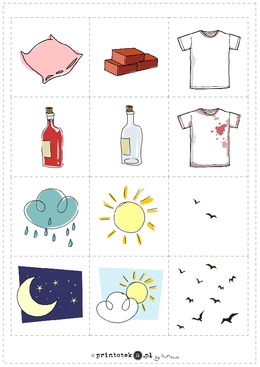 Miłej zabawy!00